HANDLEDAG/KLUBBDAGVI INVITERER ALLE DERES MEDLEMMER/ANSATTE TIL EN LØNNSOM JULEHANDELONSDAG 9. DESEMBERKL. 1000-2000-30%PÅ ORDINÆRE VARER(GJELDER IKKE VÅPEN/AMMUNISJON, ELEKTRONIKK/OPTIKK, SYKKEL, SKIPAKKER OG ALLEREDE NEDSATTE VARER)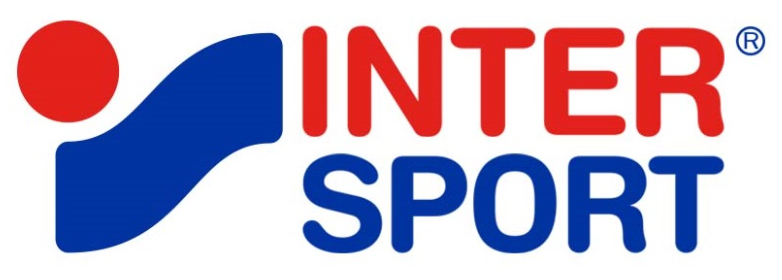 MAGNETEN(TIDLIGERE G-MAX MAGNETEN)